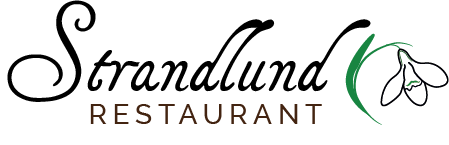 Månedsmenu juni 2023Der skal bestilles mad / bord dagen før inden kl. 14.00, mad til mandage skal bestilles fredagen før. Ring gerne mellem 12 og 14 for bestilling af mad!Vi leverer stadigvæk maden til døren, hvis dette ønskes. Det koster 20 kr. per leveringTlf. 39624525Uge 22Uge 23Uge 24uge 25Uge 26Der skal bestilles mad / bord dagen før inden kl. 14.00, mad til mandage skal bestilles fredagen før. Ring gerne mellem 12 og 14 for bestilling af mad!Vi leverer stadigvæk maden til døren, hvis dette ønskes. Det koster 20 kr. per levering.Tlf. 39624525Torsdag1 juniBuffet med lun ret og ostUd af huset: Kalkun bryst med gorgonzolasauce Fredag 2. juniØlmarineret nakkefilet med stegte gulerødder samt kartofler Trøffelkugler Mandag5. juniFrankfurter med kold kartoffelsalatRabarbergrød Tirsdag6. juniLufttørret skinke og melon Pasta carbonara med bacon og grønt Onsdag7. juniPaneret fiskefilet med persillesovs og små kartoflerCitronkage Torsdag8. juniBuffet med lun ret og ostUd af huset: Frikadeller med sauce og kartofler Fredag 9. juniStegte kyllingelår med agurkesalat, rabarberkompot, sauce og kartoflerGammeldags æblekage med flødeskumMandag12. juniKylling parmesan med pasta og tomatsauce Syltede abrikoser med flødesumTirsdag 13. juniBaconkrebinetter med stuvede porre og kartofler Pæretærte med cremefraicheOnsdag  14. juniTorskefisk i fad med grønt hertil små kartoflerBlommetrifli Torsdag 15. juniBuffet med lun ret og osteUd af huset: Koteletter i fad Fredag 16. juniHakkebøffer med bearnaise hertil ærter og stegte kartoflerKærnemælksfromage Mandag 19. juniPorre-bacontærte med tomatsalatHindbærgrød med flødeskumTirsdag20. juniItaliensk kalvegryde med tomat og aubergine hertil pastaCitronfromageOnsdag21. juniFiskefrikadeller med remoulade, citron og stegte kartoflerChokoladekage Torsdag 22. juniBuffet med lun ret og ostUd af huset: Tarteletter med høns i aspargesFredag 23. juniSANKT HANS AFTENSe mere herom i bladetOBS! Lukket til frokostMandag26. juniBrændende kærlighedSolbærgrød med flødeTirsdag27. juniTeryaki-kylling med grønt hertil risRabarbertærte Onsdag 28. juniGazpacho – kold tomatsuppeLakselasagne med spinatTorsdag29. juniBuffet med lun ret og osteUd af huset: Shepherds Pie Fredag 30. juniClubsalat med kylling og baconPassionsfrugt fromage 